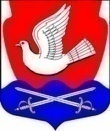 СОВЕТ  ДЕПУТАТОВМУНИЦИПАЛЬНОГО ОБРАЗОВАНИЯИССАДСКОЕ СЕЛЬСКОЕ ПОСЕЛЕНИЕВОЛХОВСКОГО МУНИЦИПАЛЬНОГО РАЙОНАЛЕНИНГРАДСКОЙ ОБЛАСТИТРЕТЬЕГО СОЗЫВАРЕШЕНИЕ от 06 марта  2019 года № 15    В соответствии с Федеральным законом от 06.10.2003 года № 131 - ФЗ «Об общих принципах организации местного самоуправления в Российской Федерации», руководствуясь решением Совета депутатов муниципального образования  Иссадское сельское поселение Волховского муниципального района Ленинградской области № 4 от 20.01.2016 года «Об утверждении положения о порядке ведения реестра муниципального имущества муниципального образования Иссадское сельское поселение, форм реестра муниципального имущества и образцов документов», Совет депутатов муниципального образования Иссадское сельское поселениерешил:1. Включить в реестр муниципальной собственности муниципального образования Иссадское  сельское поселение Волховского муниципального района Ленинградской области автомобильные дороги общего пользования местного значения в населенных пунктах:д. Иссад, мкр. ЦентральныйДороги и подъездные пути (центральная площадь, дорога к детскому саду, подъездные пути к многоквартирным жилым домам № 1, № 2, № 12, № 13, № 14, № 15, № 16, № 17, № 18, № 20, № 21, № 23), идентификационный номер  41-609-418 ОП – МП- 007, протяженность – 1,371 км, ширина дороги 4 – 8 метра, вид покрытия – асфальт.  2. Настоящее решение вступает в силу после подписания.       Глава муниципального образования                                   Е.А. Трошкин    О включении в реестр муниципальной собственности муниципального образования  Иссадское сельское поселение Волховского муниципального района Ленинградской области  автомобильной дороги общего пользования местного значения в населенном пункте дер. Иссад муниципального образования Иссадское сельское поселение  Волховского муниципального района Ленинградской области